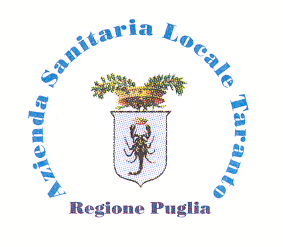 “POMERIGGI GRUMIT: PRIMARY SURVEY- E-FAST-PERCORSI INFERMIERISTICI PAZIENTE TRAUMATIZZATO”Data: 21/05/2019 dalle 14.00 alle 18.00Luogo: Auditorium Padiglione Vinci - POC SS Annunziata Inviare scheda a mezzo mail: :grumit@asl.taranto.itCOGNOME:NOME:LUOGO E DATA DI NASCITA:CODICE FISCALE: E MAIL:Professione Disciplina  DIPARTIMENTO STRUTTURA COMPLESSA UNITA’ OPERATIVA-SERVIZIO-UFFICIO: INDIRIZZO PRIVATO:Il corso è accreditato ECM N  5056  N  9.6 CREDITI dal Provider 3850-33  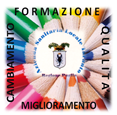 I dati acquisiti dall’UOD Formazione attraverso il presente modulo di iscrizione saranno trattati esclusivamente per gli adempimenti amministrativi e organizzativi conseguenti alla richiesta di partecipazione, compresa la trasmissione dei dati per l’attribuzione dei crediti ecm. Il trattamento dei dati avverrà sia in forma cartacea che elettronica nel rispetto del D.L. della Privacy 196/2003 art. 7 e 13. L’informativa Privacy completa è consultabile presso l’UOD Formazione.Firma Discente									Nulla Osta Direttore / Coordinatore_________________________							____________________________ …………………………………………………………………… ……………………………………………………………………TELEFONO:TELEFONO:TELEFONO: